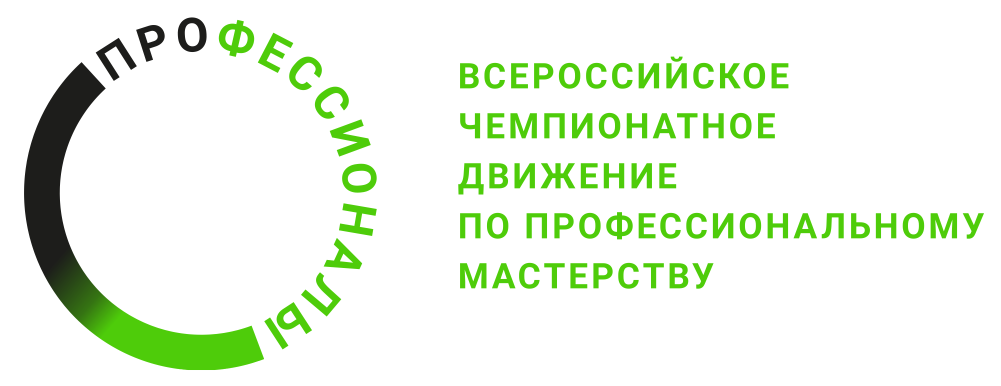 ПРОГРАММА ПРОВЕДЕНИЯРегионального этапа чемпионата Рязанской областипо компетенции «Промышленная робототехника»
22.03.2024-29.03.2024
Главный эксперт: _________________________ /___Корнеев Владимир Сергеевич____/Общая информацияОбщая информацияКомпетенцияПромышленная робототехникаВозрастная категорияОсновная категория (16-22)Место проведения (адрес площадки)Рязанский колледж электроники (Бирюзова д.2)Контакт главного эксперта Корнеев Владимир Сергеевич +79209913523Программа (SMP план)Программа (SMP план)Программа (SMP план)Обозначение дня КОВремяОписание дняДата:22.03.2024                                       Подготовительный деньДата:22.03.2024                                       Подготовительный деньДата:22.03.2024                                       Подготовительный деньД-209:00-09:30Прибытие экспертов на площадку. Д-209:30-11:00Инструктаж по ОТ и ТБ экспертов. Знакомство с критериями оценки и заданием.Д-211:00-15:30Совещание экспертного сообщества. Внесение 30% изменений в задание на конкурс. Распределение ролей.Дата: 25.03.2024                                       Подготовительный деньДата: 25.03.2024                                       Подготовительный деньДата: 25.03.2024                                       Подготовительный деньД-109:00-09:30Прибытие экспертов и участников на площадку. Регистрация участниковД-109:30-11:00Инструктаж по ОТ и ТБ участников и экспертов. Жеребьевка. Знакомство с критериями оценки, заданием.Д-111:00-13:00Подготовка рабочих мест. Обсуждение, вопросы экспертамД-113:00-13:30Обед для участников и экспертовДата: 26.03.2024                                       День чемпионатаДата: 26.03.2024                                       День чемпионатаДата: 26.03.2024                                       День чемпионатаД109:00-09:30Ознакомление с заданием.Д109:30-12:30Выполнение задания участников 1,2,3 (Модуля 1,2,3)Д112:30-13:00Работа ЭкспертовД113:00-13:30ОбедД113:30-14:00Ознакомление с заданиемД114:00-17:00Выполнение задания участников 4,5 (Модуля 1,2)Д117:00-18:00Дата: 27.03.2024                                       День чемпионатаДата: 27.03.2024                                       День чемпионатаДата: 27.03.2024                                       День чемпионатаД209:00-09:30Ознакомление с заданием.Д209:30-12:30Выполнение задания участников 1,2,3 (Модуля 2,3,1)Д212:30-13:00Работа ЭкспертовД213:00-13:30ОбедД213:30-14:00Ознакомление с заданиемД214:00-17:00Выполнение задания участников 4,5 (Модуля 2,3)Д217:00-18:00Дата: 28.03.2024                                       День чемпионатаДата: 28.03.2024                                       День чемпионатаДата: 28.03.2024                                       День чемпионатаД309:00-09:30Ознакомление с заданием.Д309:30-12:30Выполнение задания участников 1,2,3 (Модуля 3,1,2)Д312:30-13:00Работа ЭкспертовД313:00-13:30ОбедД313:30-14:00Ознакомление с заданиемД314:00-17:00Выполнение задания участников 4,5(Модуля 3,1)Д317:00-18:00Д318.00-19.00Занесение результатов в CIS. Протокол блокировки оценок.Д318:00-20:30Собрание экспертов, подведение итогов чемпионата